МКДОУ д/с общеразвивающего вида №2 «Улыбка»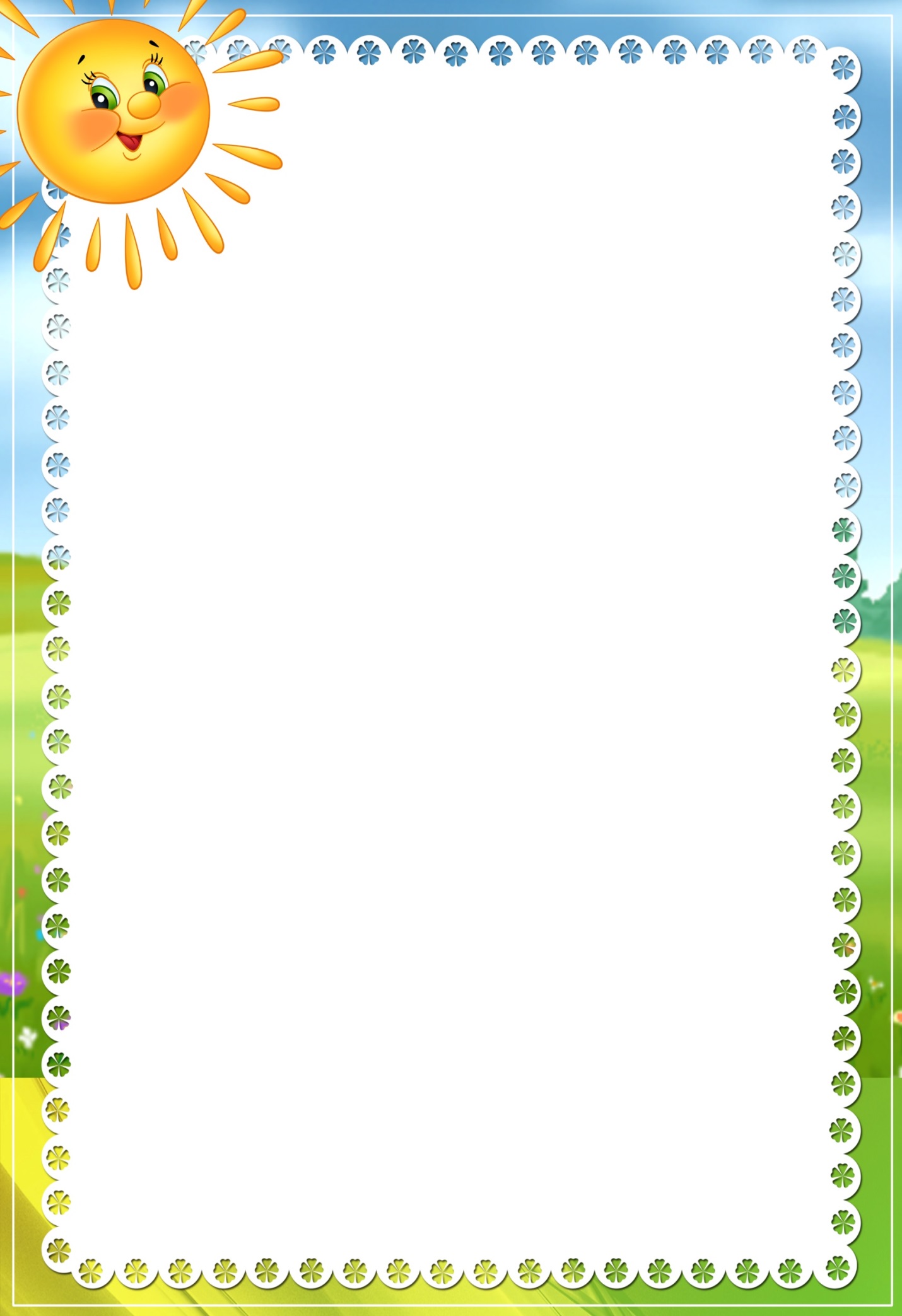 Утверждаю:                                                                                                                                            Заведующий МКДОУ д/с                                                                                                                                           общеразвивающего вида                                                                                                                         №2«Улыбка»                                                                                                                                          __________Кукина Н.Г  РЕЖИМ ДНЯ.Теплый  периодРежимные моментыII группа раннего возрастаI младшая группаПрием и осмотр детей, игры7.30-8.107.30-8.15Утренняя  гимнастика8.10-8.158.15-8.20Подготовка к завтраку, завтрак8.15-8.458.20-8.50Игры, подготовка к прогулке8.45-9.208.50-9.20Прогулка, совместная деятельность на участке; игры, наблюдения, труд, закаливающие мероприятия9.20-11.109.20-11.20Возвращение с прогулки, гигиенические процедуры11.10-11.3511.20-11.45Подготовка к обеду, обед11.35-12.0511.45-12.15Подготовка ко сну, сон12.05-15.1512.15 -15.15Постепенный подъем, водные и воздушные процедуры15.15-15.3015.15-15.35Подготовка к полднику, полдник15.30-15.5515.35-15.55Игры, самостоятельная  и организованная  детская деятельность, подготовка к прогулке, прогулка, уход детей домой15.55-18.0015.55-18.00